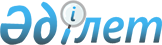 Шілікті ауылдық округі әкімінің 2015 жылғы 20 шілдедегі № 3 "Шілікті ауылдық округіндегі Тасбастау ауылына карантин белгілеу туралы" шешімінің күшін жою туралыШығыс Қазақстан облысы Зайсан ауданы Шілікті ауылдық округі әкімінің 2015 жылғы 12 қазандағы N 4 шешімі      РҚАО ескертпесі.

      Құжаттың мәтінінде түпнұсқаның пунктуациясы мен орфографиясы сақталған.

      Қазақстан Республикасының 2001 жылғы 23 қаңтардағы "Қазақстан Республикасындағы жергілікті мемлекеттік басқару және өзін-өзі басқару туралы" Заңының 37-бабының 8-тармағына, Зайсан ауданының бас мемлкеттік ветеринариялық-санитариялық инспекторының ұсынысына сәйкес, Шілікті ауылдық округі әкімі ШЕШТІ:

      1. Шілікті ауылдық округі әкімінің 2015 жылғы 20 шілдедегі № 3 "Шілікті ауылдық округіндегі Тасбастау ауылына карантин белгілеу туралы" (нормативтік құқықтық акт мемлекеттік тіркеу тізілімінде 4108 нөмірімен 2015 жылғы 13 тамызда тіркелген, аудандық "Достық" газетінің 2015 жылғы 16 қыркүйектегі № 75 санында жарияланған) шешімінің күші жойылды деп танылсын. 

      2. Осы шешім қабылданған күннен бастап күшіне енеді. 


					© 2012. Қазақстан Республикасы Әділет министрлігінің «Қазақстан Республикасының Заңнама және құқықтық ақпарат институты» ШЖҚ РМК
				
      Шілікті ауылдық округінің әкімі 

 Қ.Сағиев
